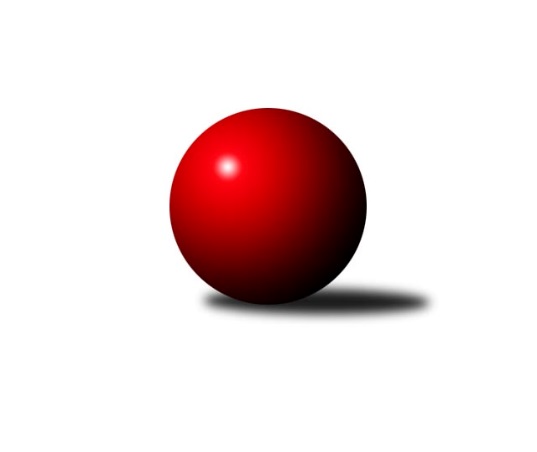 Č.5Ročník 2017/2018	12.5.2024 3. KLM D 2017/2018Statistika 5. kolaTabulka družstev:		družstvo	záp	výh	rem	proh	skore	sety	průměr	body	plné	dorážka	chyby	1.	TJ Sl. Kamenice nad Lipou	5	5	0	0	33.0 : 7.0 	(80.5 : 39.5)	3307	10	2216	1091	25	2.	KK Slavoj Žirovnice	5	4	0	1	27.0 : 13.0 	(69.0 : 51.0)	3203	8	2179	1025	31.2	3.	TJ Sokol Šanov	5	4	0	1	24.0 : 16.0 	(63.5 : 56.5)	3252	8	2167	1085	29.6	4.	SK Baník Ratiškovice	5	3	0	2	24.0 : 16.0 	(60.0 : 60.0)	3189	6	2131	1057	32.8	5.	SK Podlužan Prušánky	5	2	1	2	21.5 : 18.5 	(57.5 : 62.5)	3234	5	2202	1032	28.6	6.	TJ Lokomotiva České Budějovice	5	2	0	3	18.5 : 21.5 	(61.0 : 59.0)	3225	4	2165	1060	31	7.	TJ Sokol Slavonice A	5	2	0	3	18.0 : 22.0 	(60.0 : 60.0)	3144	4	2146	998	35.6	8.	TJ Centropen Dačice B	5	2	0	3	18.0 : 22.0 	(58.5 : 61.5)	3289	4	2188	1101	35.8	9.	TJ Sokol Husovice C	5	2	0	3	18.0 : 22.0 	(58.0 : 62.0)	3242	4	2190	1052	34.8	10.	TJ BOPO Třebíč	5	2	0	3	17.0 : 23.0 	(51.0 : 69.0)	3161	4	2151	1009	38.2	11.	TJ Sokol Mistřín	5	1	1	3	15.0 : 25.0 	(56.5 : 63.5)	3205	3	2181	1024	32.4	12.	KK Slovan Rosice B	5	0	0	5	6.0 : 34.0 	(44.5 : 75.5)	3159	0	2141	1018	38.4Tabulka doma:		družstvo	záp	výh	rem	proh	skore	sety	průměr	body	maximum	minimum	1.	TJ Sl. Kamenice nad Lipou	3	3	0	0	21.0 : 3.0 	(49.5 : 22.5)	3353	6	3405	3250	2.	KK Slavoj Žirovnice	3	3	0	0	18.0 : 6.0 	(45.0 : 27.0)	3269	6	3318	3209	3.	TJ Sokol Šanov	2	2	0	0	13.0 : 3.0 	(30.5 : 17.5)	3351	4	3435	3266	4.	SK Baník Ratiškovice	2	2	0	0	13.0 : 3.0 	(29.5 : 18.5)	3239	4	3250	3228	5.	TJ BOPO Třebíč	3	2	0	1	13.0 : 11.0 	(35.0 : 37.0)	3262	4	3325	3173	6.	SK Podlužan Prušánky	3	1	1	1	13.5 : 10.5 	(35.5 : 36.5)	3303	3	3356	3252	7.	TJ Lokomotiva České Budějovice	2	1	0	1	9.0 : 7.0 	(26.0 : 22.0)	3179	2	3186	3171	8.	TJ Centropen Dačice B	2	1	0	1	9.0 : 7.0 	(24.0 : 24.0)	3235	2	3313	3157	9.	TJ Sokol Mistřín	2	1	0	1	8.0 : 8.0 	(23.5 : 24.5)	3166	2	3210	3121	10.	TJ Sokol Slavonice A	2	1	0	1	7.0 : 9.0 	(27.5 : 20.5)	3143	2	3200	3085	11.	TJ Sokol Husovice C	3	1	0	2	10.0 : 14.0 	(31.5 : 40.5)	3161	2	3248	3099	12.	KK Slovan Rosice B	3	0	0	3	4.0 : 20.0 	(27.0 : 45.0)	3215	0	3237	3191Tabulka venku:		družstvo	záp	výh	rem	proh	skore	sety	průměr	body	maximum	minimum	1.	TJ Sl. Kamenice nad Lipou	2	2	0	0	12.0 : 4.0 	(31.0 : 17.0)	3284	4	3374	3194	2.	TJ Sokol Šanov	3	2	0	1	11.0 : 13.0 	(33.0 : 39.0)	3220	4	3241	3190	3.	KK Slavoj Žirovnice	2	1	0	1	9.0 : 7.0 	(24.0 : 24.0)	3171	2	3234	3107	4.	TJ Sokol Husovice C	2	1	0	1	8.0 : 8.0 	(26.5 : 21.5)	3283	2	3286	3280	5.	SK Podlužan Prušánky	2	1	0	1	8.0 : 8.0 	(22.0 : 26.0)	3200	2	3223	3176	6.	TJ Sokol Slavonice A	3	1	0	2	11.0 : 13.0 	(32.5 : 39.5)	3145	2	3212	3075	7.	SK Baník Ratiškovice	3	1	0	2	11.0 : 13.0 	(30.5 : 41.5)	3172	2	3234	3132	8.	TJ Lokomotiva České Budějovice	3	1	0	2	9.5 : 14.5 	(35.0 : 37.0)	3240	2	3306	3154	9.	TJ Centropen Dačice B	3	1	0	2	9.0 : 15.0 	(34.5 : 37.5)	3307	2	3382	3237	10.	TJ Sokol Mistřín	3	0	1	2	7.0 : 17.0 	(33.0 : 39.0)	3218	1	3252	3171	11.	TJ BOPO Třebíč	2	0	0	2	4.0 : 12.0 	(16.0 : 32.0)	3110	0	3139	3081	12.	KK Slovan Rosice B	2	0	0	2	2.0 : 14.0 	(17.5 : 30.5)	3131	0	3184	3077Tabulka podzimní části:		družstvo	záp	výh	rem	proh	skore	sety	průměr	body	doma	venku	1.	TJ Sl. Kamenice nad Lipou	5	5	0	0	33.0 : 7.0 	(80.5 : 39.5)	3307	10 	3 	0 	0 	2 	0 	0	2.	KK Slavoj Žirovnice	5	4	0	1	27.0 : 13.0 	(69.0 : 51.0)	3203	8 	3 	0 	0 	1 	0 	1	3.	TJ Sokol Šanov	5	4	0	1	24.0 : 16.0 	(63.5 : 56.5)	3252	8 	2 	0 	0 	2 	0 	1	4.	SK Baník Ratiškovice	5	3	0	2	24.0 : 16.0 	(60.0 : 60.0)	3189	6 	2 	0 	0 	1 	0 	2	5.	SK Podlužan Prušánky	5	2	1	2	21.5 : 18.5 	(57.5 : 62.5)	3234	5 	1 	1 	1 	1 	0 	1	6.	TJ Lokomotiva České Budějovice	5	2	0	3	18.5 : 21.5 	(61.0 : 59.0)	3225	4 	1 	0 	1 	1 	0 	2	7.	TJ Sokol Slavonice A	5	2	0	3	18.0 : 22.0 	(60.0 : 60.0)	3144	4 	1 	0 	1 	1 	0 	2	8.	TJ Centropen Dačice B	5	2	0	3	18.0 : 22.0 	(58.5 : 61.5)	3289	4 	1 	0 	1 	1 	0 	2	9.	TJ Sokol Husovice C	5	2	0	3	18.0 : 22.0 	(58.0 : 62.0)	3242	4 	1 	0 	2 	1 	0 	1	10.	TJ BOPO Třebíč	5	2	0	3	17.0 : 23.0 	(51.0 : 69.0)	3161	4 	2 	0 	1 	0 	0 	2	11.	TJ Sokol Mistřín	5	1	1	3	15.0 : 25.0 	(56.5 : 63.5)	3205	3 	1 	0 	1 	0 	1 	2	12.	KK Slovan Rosice B	5	0	0	5	6.0 : 34.0 	(44.5 : 75.5)	3159	0 	0 	0 	3 	0 	0 	2Tabulka jarní části:		družstvo	záp	výh	rem	proh	skore	sety	průměr	body	doma	venku	1.	TJ Sl. Kamenice nad Lipou	0	0	0	0	0.0 : 0.0 	(0.0 : 0.0)	0	0 	0 	0 	0 	0 	0 	0 	2.	KK Slovan Rosice B	0	0	0	0	0.0 : 0.0 	(0.0 : 0.0)	0	0 	0 	0 	0 	0 	0 	0 	3.	TJ Centropen Dačice B	0	0	0	0	0.0 : 0.0 	(0.0 : 0.0)	0	0 	0 	0 	0 	0 	0 	0 	4.	TJ Sokol Šanov	0	0	0	0	0.0 : 0.0 	(0.0 : 0.0)	0	0 	0 	0 	0 	0 	0 	0 	5.	TJ Sokol Slavonice A	0	0	0	0	0.0 : 0.0 	(0.0 : 0.0)	0	0 	0 	0 	0 	0 	0 	0 	6.	KK Slavoj Žirovnice	0	0	0	0	0.0 : 0.0 	(0.0 : 0.0)	0	0 	0 	0 	0 	0 	0 	0 	7.	SK Podlužan Prušánky	0	0	0	0	0.0 : 0.0 	(0.0 : 0.0)	0	0 	0 	0 	0 	0 	0 	0 	8.	TJ BOPO Třebíč	0	0	0	0	0.0 : 0.0 	(0.0 : 0.0)	0	0 	0 	0 	0 	0 	0 	0 	9.	TJ Lokomotiva České Budějovice	0	0	0	0	0.0 : 0.0 	(0.0 : 0.0)	0	0 	0 	0 	0 	0 	0 	0 	10.	TJ Sokol Husovice C	0	0	0	0	0.0 : 0.0 	(0.0 : 0.0)	0	0 	0 	0 	0 	0 	0 	0 	11.	TJ Sokol Mistřín	0	0	0	0	0.0 : 0.0 	(0.0 : 0.0)	0	0 	0 	0 	0 	0 	0 	0 	12.	SK Baník Ratiškovice	0	0	0	0	0.0 : 0.0 	(0.0 : 0.0)	0	0 	0 	0 	0 	0 	0 	0 Zisk bodů pro družstvo:		jméno hráče	družstvo	body	zápasy	v %	dílčí body	sety	v %	1.	Petr Mika 	TJ Sokol Šanov  	5	/	5	(100%)	17	/	20	(85%)	2.	Jakub Ouhel 	TJ Sl. Kamenice nad Lipou 	5	/	5	(100%)	16.5	/	20	(83%)	3.	Martin Voltr 	TJ Lokomotiva České Budějovice  	5	/	5	(100%)	14	/	20	(70%)	4.	Michal Tušl 	SK Baník Ratiškovice 	4	/	4	(100%)	14	/	16	(88%)	5.	Jiří Matoušek 	TJ Sokol Slavonice A 	4	/	4	(100%)	13	/	16	(81%)	6.	Jakub Kožich 	KK Slavoj Žirovnice  	4	/	4	(100%)	11	/	16	(69%)	7.	Marek Rozsíval 	TJ Sokol Husovice C 	4	/	4	(100%)	11	/	16	(69%)	8.	Zbyněk Bábíček 	TJ Sokol Mistřín  	4	/	4	(100%)	10.5	/	16	(66%)	9.	Lukáš Dúška 	TJ Sl. Kamenice nad Lipou 	4	/	5	(80%)	15	/	20	(75%)	10.	Libor Kočovský 	KK Slavoj Žirovnice  	4	/	5	(80%)	13.5	/	20	(68%)	11.	Bohumil Drápela 	TJ BOPO Třebíč 	4	/	5	(80%)	13	/	20	(65%)	12.	Petr Šindelář 	TJ Sl. Kamenice nad Lipou 	4	/	5	(80%)	13	/	20	(65%)	13.	David Dúška 	TJ Sl. Kamenice nad Lipou 	4	/	5	(80%)	13	/	20	(65%)	14.	Dominik Fojtík 	SK Podlužan Prušánky  	4	/	5	(80%)	13	/	20	(65%)	15.	Vojtěch Novák 	SK Podlužan Prušánky  	3.5	/	5	(70%)	11.5	/	20	(58%)	16.	Pavel Ježek 	TJ Sl. Kamenice nad Lipou 	3	/	3	(100%)	7	/	12	(58%)	17.	Miroslav Bartoška 	TJ Sokol Slavonice A 	3	/	3	(100%)	6	/	12	(50%)	18.	František Jakoubek 	TJ BOPO Třebíč 	3	/	4	(75%)	10.5	/	16	(66%)	19.	Zbyněk Cízler 	TJ Sokol Mistřín  	3	/	4	(75%)	10	/	16	(63%)	20.	Karel Dúška 	TJ Sl. Kamenice nad Lipou 	3	/	5	(60%)	13	/	20	(65%)	21.	Jiří Svoboda 	TJ Sokol Slavonice A 	3	/	5	(60%)	12	/	20	(60%)	22.	David Švéda 	KK Slavoj Žirovnice  	3	/	5	(60%)	11.5	/	20	(58%)	23.	Viktor Výleta 	SK Baník Ratiškovice 	3	/	5	(60%)	11.5	/	20	(58%)	24.	Zdeněk Kamiš 	TJ Lokomotiva České Budějovice  	3	/	5	(60%)	11	/	20	(55%)	25.	Pavel Holomek 	SK Baník Ratiškovice 	3	/	5	(60%)	11	/	20	(55%)	26.	Lukáš Křížek 	TJ Centropen Dačice B 	3	/	5	(60%)	10.5	/	20	(53%)	27.	Miroslav Čekal 	KK Slavoj Žirovnice  	3	/	5	(60%)	10.5	/	20	(53%)	28.	Jiří Malínek 	TJ Centropen Dačice B 	3	/	5	(60%)	10	/	20	(50%)	29.	Aleš Procházka 	TJ Sokol Šanov  	3	/	5	(60%)	10	/	20	(50%)	30.	Zdeněk Zálešák 	SK Podlužan Prušánky  	3	/	5	(60%)	9	/	20	(45%)	31.	Aleš Zálešák 	SK Baník Ratiškovice 	3	/	5	(60%)	8.5	/	20	(43%)	32.	Miroslav Mátl 	TJ BOPO Třebíč 	3	/	5	(60%)	8.5	/	20	(43%)	33.	Jiří Reban 	TJ Lokomotiva České Budějovice  	2.5	/	5	(50%)	11	/	20	(55%)	34.	Tomáš Válka 	TJ Sokol Husovice C 	2	/	2	(100%)	5	/	8	(63%)	35.	Patrik Solař 	KK Slavoj Žirovnice  	2	/	3	(67%)	7	/	12	(58%)	36.	Lukáš Prkna 	TJ Centropen Dačice B 	2	/	3	(67%)	7	/	12	(58%)	37.	Milan Volf 	TJ Sokol Šanov  	2	/	3	(67%)	7	/	12	(58%)	38.	Stanislav Žáček 	KK Slovan Rosice B 	2	/	3	(67%)	6	/	12	(50%)	39.	František Kožich 	KK Slavoj Žirovnice  	2	/	3	(67%)	6	/	12	(50%)	40.	Michal Hrdlička 	KK Slovan Rosice B 	2	/	4	(50%)	10	/	16	(63%)	41.	Petr Semorád 	TJ Centropen Dačice B 	2	/	4	(50%)	9	/	16	(56%)	42.	Tomáš Červenka 	TJ Sokol Šanov  	2	/	4	(50%)	9	/	16	(56%)	43.	Jan Zálešák 	SK Podlužan Prušánky  	2	/	4	(50%)	9	/	16	(56%)	44.	Dalibor Dvorník 	TJ Sokol Husovice C 	2	/	4	(50%)	8	/	16	(50%)	45.	Lukáš Chadim 	TJ Sokol Husovice C 	2	/	4	(50%)	7.5	/	16	(47%)	46.	Michal Stieranka 	TJ Sokol Šanov  	2	/	4	(50%)	7.5	/	16	(47%)	47.	Martin Gabrhel 	TJ Sokol Husovice C 	2	/	4	(50%)	7	/	16	(44%)	48.	Vlastimil Musel 	TJ Centropen Dačice B 	2	/	4	(50%)	6	/	16	(38%)	49.	Dominik Schüller 	SK Baník Ratiškovice 	2	/	4	(50%)	5	/	16	(31%)	50.	Luděk Svozil 	TJ Sokol Mistřín  	2	/	5	(40%)	9.5	/	20	(48%)	51.	Pavel Černý 	TJ Lokomotiva České Budějovice  	2	/	5	(40%)	8.5	/	20	(43%)	52.	Václav Podéšť 	SK Baník Ratiškovice 	2	/	5	(40%)	8	/	20	(40%)	53.	Lukáš Hlavinka 	SK Podlužan Prušánky  	2	/	5	(40%)	8	/	20	(40%)	54.	Rudolf Borovský 	TJ Sokol Slavonice A 	2	/	5	(40%)	8	/	20	(40%)	55.	Pavel Švec 	TJ BOPO Třebíč 	1	/	1	(100%)	3	/	4	(75%)	56.	Kamil Polomski 	TJ BOPO Třebíč 	1	/	1	(100%)	3	/	4	(75%)	57.	Martin Fiala 	TJ Sokol Mistřín  	1	/	1	(100%)	3	/	4	(75%)	58.	Jakub Tomančák 	SK Baník Ratiškovice 	1	/	1	(100%)	2	/	4	(50%)	59.	Václav Klojda ml.	TJ Lokomotiva České Budějovice  	1	/	2	(50%)	5	/	8	(63%)	60.	Jiří Ondrák ml.	TJ Sokol Slavonice A 	1	/	2	(50%)	5	/	8	(63%)	61.	Igor Sedlák 	TJ Sokol Husovice C 	1	/	2	(50%)	4	/	8	(50%)	62.	Zdeněk Holub 	TJ Sokol Slavonice A 	1	/	3	(33%)	6	/	12	(50%)	63.	Stanislav Dvořák 	TJ Centropen Dačice B 	1	/	3	(33%)	6	/	12	(50%)	64.	Petr Bakaj 	TJ Sokol Šanov  	1	/	3	(33%)	5.5	/	12	(46%)	65.	Michal Klvaňa 	KK Slovan Rosice B 	1	/	3	(33%)	5.5	/	12	(46%)	66.	ml. Esterka 	SK Podlužan Prušánky  	1	/	3	(33%)	4	/	12	(33%)	67.	Radim Meluzín 	TJ Sokol Husovice C 	1	/	4	(25%)	7.5	/	16	(47%)	68.	Radim Pešl 	TJ Sokol Mistřín  	1	/	4	(25%)	7.5	/	16	(47%)	69.	Jiří Staník 	TJ Sokol Šanov  	1	/	4	(25%)	6.5	/	16	(41%)	70.	Radek Blaha 	TJ Sokol Mistřín  	1	/	4	(25%)	6	/	16	(38%)	71.	Tomáš Reban 	TJ Lokomotiva České Budějovice  	1	/	4	(25%)	6	/	16	(38%)	72.	Pavel Šplíchal st.	TJ BOPO Třebíč 	1	/	4	(25%)	5	/	16	(31%)	73.	Pavel Ryšavý 	KK Slavoj Žirovnice  	1	/	5	(20%)	9.5	/	20	(48%)	74.	Karel Kunc 	TJ Centropen Dačice B 	1	/	5	(20%)	9	/	20	(45%)	75.	Miroslav Ptáček 	KK Slovan Rosice B 	1	/	5	(20%)	8	/	20	(40%)	76.	Jakub Cizler 	TJ Sokol Mistřín  	1	/	5	(20%)	6	/	20	(30%)	77.	Milan Podhradský 	TJ Sl. Kamenice nad Lipou 	0	/	1	(0%)	2	/	4	(50%)	78.	Zdeněk Sedláček 	TJ Sokol Mistřín  	0	/	1	(0%)	0	/	4	(0%)	79.	Jan Grygar 	TJ BOPO Třebíč 	0	/	1	(0%)	0	/	4	(0%)	80.	Luděk Vacenovský 	SK Baník Ratiškovice 	0	/	1	(0%)	0	/	4	(0%)	81.	Ľubomír Kalakaj 	KK Slovan Rosice B 	0	/	2	(0%)	2	/	8	(25%)	82.	Stanislav Zálešák 	SK Podlužan Prušánky  	0	/	2	(0%)	2	/	8	(25%)	83.	Stanislav Červenka 	TJ Sokol Šanov  	0	/	2	(0%)	1	/	8	(13%)	84.	Karel Plaga 	KK Slovan Rosice B 	0	/	3	(0%)	5	/	12	(42%)	85.	Petr Trusina 	TJ Sokol Husovice C 	0	/	3	(0%)	5	/	12	(42%)	86.	ml. Šplíchal 	TJ BOPO Třebíč 	0	/	3	(0%)	3	/	12	(25%)	87.	Jan Sýkora 	TJ Lokomotiva České Budějovice  	0	/	4	(0%)	5.5	/	16	(34%)	88.	Pavel Blažek 	TJ Sokol Slavonice A 	0	/	4	(0%)	5	/	16	(31%)	89.	Milan Bělíček 	KK Slovan Rosice B 	0	/	4	(0%)	5	/	16	(31%)	90.	Filip Šupčík 	TJ BOPO Třebíč 	0	/	4	(0%)	4	/	16	(25%)	91.	Petr Špatný 	KK Slovan Rosice B 	0	/	4	(0%)	2	/	16	(13%)Průměry na kuželnách:		kuželna	průměr	plné	dorážka	chyby	výkon na hráče	1.	TJ Jiskra Nová Bystřice, 1-4	3282	2180	1101	25.3	(547.1)	2.	TJ Lokomotiva Valtice, 1-4	3279	2233	1046	31.5	(546.6)	3.	Šanov, 1-4	3269	2187	1081	39.3	(544.9)	4.	TJ Třebíč, 1-4	3265	2208	1057	37.3	(544.3)	5.	KK Slovan Rosice, 1-4	3252	2183	1069	31.2	(542.1)	6.	TJ Centropen Dačice, 1-4	3236	2173	1063	35.0	(539.4)	7.	Žirovnice, 1-4	3213	2151	1061	33.2	(535.5)	8.	Ratíškovice, 1-4	3200	2147	1053	31.3	(533.4)	9.	TJ Sokol Mistřín, 1-4	3181	2148	1033	27.5	(530.3)	10.	TJ Sokol Husovice, 1-4	3176	2167	1009	34.3	(529.4)	11.	TJ Lokomotiva České Budějovice, 1-4	3157	2126	1030	37.5	(526.2)	12.	TJ Sokol Slavonice, 1-4	3142	2157	984	32.0	(523.7)Nejlepší výkony na kuželnách:TJ Jiskra Nová Bystřice, 1-4TJ Sl. Kamenice nad Lipou	3405	3. kolo	Petr Šindelář 	TJ Sl. Kamenice nad Lipou	600	5. koloTJ Sl. Kamenice nad Lipou	3403	5. kolo	Lukáš Dúška 	TJ Sl. Kamenice nad Lipou	596	3. koloTJ Sl. Kamenice nad Lipou	3250	1. kolo	David Dúška 	TJ Sl. Kamenice nad Lipou	592	3. koloTJ Centropen Dačice B	3237	1. kolo	Jakub Ouhel 	TJ Sl. Kamenice nad Lipou	585	5. koloTJ Sokol Šanov 	3228	5. kolo	Karel Dúška 	TJ Sl. Kamenice nad Lipou	584	5. koloTJ Sokol Mistřín 	3171	3. kolo	Jakub Ouhel 	TJ Sl. Kamenice nad Lipou	583	3. kolo		. kolo	Karel Dúška 	TJ Sl. Kamenice nad Lipou	580	1. kolo		. kolo	Lukáš Křížek 	TJ Centropen Dačice B	567	1. kolo		. kolo	Jakub Ouhel 	TJ Sl. Kamenice nad Lipou	565	1. kolo		. kolo	Pavel Ježek 	TJ Sl. Kamenice nad Lipou	564	5. koloTJ Lokomotiva Valtice, 1-4SK Podlužan Prušánky 	3356	1. kolo	Dominik Fojtík 	SK Podlužan Prušánky 	611	3. koloTJ Lokomotiva České Budějovice 	3306	3. kolo	Michal Tušl 	SK Baník Ratiškovice	602	1. koloSK Podlužan Prušánky 	3301	3. kolo	Zdeněk Zálešák 	SK Podlužan Prušánky 	596	1. koloSK Podlužan Prušánky 	3252	5. kolo	Dominik Fojtík 	SK Podlužan Prušánky 	585	1. koloSK Baník Ratiškovice	3234	1. kolo	Zbyněk Bábíček 	TJ Sokol Mistřín 	580	5. koloTJ Sokol Mistřín 	3230	5. kolo	Zdeněk Kamiš 	TJ Lokomotiva České Budějovice 	574	3. kolo		. kolo	Jan Zálešák 	SK Podlužan Prušánky 	564	3. kolo		. kolo	Zdeněk Zálešák 	SK Podlužan Prušánky 	564	5. kolo		. kolo	Vojtěch Novák 	SK Podlužan Prušánky 	563	1. kolo		. kolo	Zbyněk Cízler 	TJ Sokol Mistřín 	563	5. koloŠanov, 1-4TJ Sokol Šanov 	3435	3. kolo	Michal Stieranka 	TJ Sokol Šanov 	610	3. koloTJ Centropen Dačice B	3301	3. kolo	Jiří Malínek 	TJ Centropen Dačice B	601	3. koloTJ Sokol Šanov 	3266	1. kolo	Petr Mika 	TJ Sokol Šanov 	590	1. koloTJ Sokol Slavonice A	3075	1. kolo	Tomáš Červenka 	TJ Sokol Šanov 	585	3. kolo		. kolo	Petr Bakaj 	TJ Sokol Šanov 	579	1. kolo		. kolo	Lukáš Prkna 	TJ Centropen Dačice B	577	3. kolo		. kolo	Jiří Staník 	TJ Sokol Šanov 	576	3. kolo		. kolo	Petr Mika 	TJ Sokol Šanov 	575	3. kolo		. kolo	Tomáš Červenka 	TJ Sokol Šanov 	573	1. kolo		. kolo	Jiří Svoboda 	TJ Sokol Slavonice A	563	1. koloTJ Třebíč, 1-4TJ Centropen Dačice B	3382	5. kolo	Jiří Malínek 	TJ Centropen Dačice B	617	5. koloTJ BOPO Třebíč	3325	1. kolo	Marek Rozsíval 	TJ Sokol Husovice C	592	1. koloTJ BOPO Třebíč	3288	5. kolo	Bohumil Drápela 	TJ BOPO Třebíč	590	1. koloTJ Sokol Husovice C	3280	1. kolo	Miroslav Mátl 	TJ BOPO Třebíč	584	5. koloTJ BOPO Třebíč	3173	3. kolo	Bohumil Drápela 	TJ BOPO Třebíč	572	5. koloTJ Sokol Slavonice A	3147	3. kolo	Filip Šupčík 	TJ BOPO Třebíč	566	5. kolo		. kolo	ml. Šplíchal 	TJ BOPO Třebíč	564	1. kolo		. kolo	Karel Kunc 	TJ Centropen Dačice B	562	5. kolo		. kolo	Pavel Šplíchal st.	TJ BOPO Třebíč	557	1. kolo		. kolo	Petr Semorád 	TJ Centropen Dačice B	553	5. koloKK Slovan Rosice, 1-4TJ Sl. Kamenice nad Lipou	3374	2. kolo	Jakub Ouhel 	TJ Sl. Kamenice nad Lipou	598	2. koloTJ Sokol Husovice C	3286	3. kolo	Karel Dúška 	TJ Sl. Kamenice nad Lipou	594	2. koloKK Slovan Rosice B	3237	2. kolo	Marek Rozsíval 	TJ Sokol Husovice C	574	3. koloKK Slovan Rosice B	3217	3. kolo	Lukáš Dúška 	TJ Sl. Kamenice nad Lipou	565	2. koloTJ Sokol Slavonice A	3212	5. kolo	Lukáš Chadim 	TJ Sokol Husovice C	562	3. koloKK Slovan Rosice B	3191	5. kolo	Miroslav Ptáček 	KK Slovan Rosice B	560	2. kolo		. kolo	Michal Hrdlička 	KK Slovan Rosice B	559	5. kolo		. kolo	Jiří Svoboda 	TJ Sokol Slavonice A	559	5. kolo		. kolo	Dalibor Dvorník 	TJ Sokol Husovice C	558	3. kolo		. kolo	Michal Hrdlička 	KK Slovan Rosice B	557	3. koloTJ Centropen Dačice, 1-4TJ Centropen Dačice B	3313	2. kolo	Lukáš Křížek 	TJ Centropen Dačice B	587	2. koloTJ Sokol Mistřín 	3252	2. kolo	Zdeněk Zálešák 	SK Podlužan Prušánky 	573	4. koloSK Podlužan Prušánky 	3223	4. kolo	Vlastimil Musel 	TJ Centropen Dačice B	566	2. koloTJ Centropen Dačice B	3157	4. kolo	Martin Fiala 	TJ Sokol Mistřín 	562	2. kolo		. kolo	Vojtěch Novák 	SK Podlužan Prušánky 	551	4. kolo		. kolo	Stanislav Dvořák 	TJ Centropen Dačice B	551	2. kolo		. kolo	Lukáš Prkna 	TJ Centropen Dačice B	549	4. kolo		. kolo	Radim Pešl 	TJ Sokol Mistřín 	549	2. kolo		. kolo	Jakub Cizler 	TJ Sokol Mistřín 	545	2. kolo		. kolo	Karel Kunc 	TJ Centropen Dačice B	544	2. koloŽirovnice, 1-4KK Slavoj Žirovnice 	3318	5. kolo	David Švéda 	KK Slavoj Žirovnice 	601	1. koloKK Slavoj Žirovnice 	3281	1. kolo	Libor Kočovský 	KK Slavoj Žirovnice 	593	5. koloTJ Lokomotiva České Budějovice 	3261	5. kolo	Pavel Ryšavý 	KK Slavoj Žirovnice 	587	3. koloKK Slavoj Žirovnice 	3209	3. kolo	David Švéda 	KK Slavoj Žirovnice 	585	5. koloSK Baník Ratiškovice	3132	3. kolo	Aleš Zálešák 	SK Baník Ratiškovice	581	3. koloKK Slovan Rosice B	3077	1. kolo	Libor Kočovský 	KK Slavoj Žirovnice 	575	1. kolo		. kolo	Jiří Reban 	TJ Lokomotiva České Budějovice 	573	5. kolo		. kolo	Miroslav Čekal 	KK Slavoj Žirovnice 	550	1. kolo		. kolo	Libor Kočovský 	KK Slavoj Žirovnice 	550	3. kolo		. kolo	Martin Voltr 	TJ Lokomotiva České Budějovice 	550	5. koloRatíškovice, 1-4SK Baník Ratiškovice	3250	2. kolo	Michal Hrdlička 	KK Slovan Rosice B	589	4. koloSK Baník Ratiškovice	3228	4. kolo	Viktor Výleta 	SK Baník Ratiškovice	582	2. koloKK Slovan Rosice B	3184	4. kolo	Bohumil Drápela 	TJ BOPO Třebíč	578	2. koloTJ BOPO Třebíč	3139	2. kolo	Václav Podéšť 	SK Baník Ratiškovice	577	4. kolo		. kolo	František Jakoubek 	TJ BOPO Třebíč	576	2. kolo		. kolo	Miroslav Ptáček 	KK Slovan Rosice B	548	4. kolo		. kolo	Pavel Holomek 	SK Baník Ratiškovice	547	2. kolo		. kolo	Michal Tušl 	SK Baník Ratiškovice	541	4. kolo		. kolo	Viktor Výleta 	SK Baník Ratiškovice	539	4. kolo		. kolo	Dominik Schüller 	SK Baník Ratiškovice	537	2. koloTJ Sokol Mistřín, 1-4TJ Sokol Šanov 	3241	4. kolo	Petr Mika 	TJ Sokol Šanov 	591	4. koloTJ Sokol Mistřín 	3210	1. kolo	Milan Volf 	TJ Sokol Šanov 	566	4. koloTJ Lokomotiva České Budějovice 	3154	1. kolo	Luděk Svozil 	TJ Sokol Mistřín 	560	1. koloTJ Sokol Mistřín 	3121	4. kolo	Jakub Cizler 	TJ Sokol Mistřín 	555	1. kolo		. kolo	Pavel Černý 	TJ Lokomotiva České Budějovice 	550	1. kolo		. kolo	Zbyněk Bábíček 	TJ Sokol Mistřín 	550	4. kolo		. kolo	Marek Ingr 	TJ Sokol Mistřín 	544	1. kolo		. kolo	Zbyněk Bábíček 	TJ Sokol Mistřín 	544	1. kolo		. kolo	Zbyněk Cízler 	TJ Sokol Mistřín 	538	4. kolo		. kolo	Radek Blaha 	TJ Sokol Mistřín 	538	4. koloTJ Sokol Husovice, 1-4TJ Sokol Husovice C	3248	2. kolo	Jakub Kožich 	KK Slavoj Žirovnice 	590	2. koloKK Slavoj Žirovnice 	3234	2. kolo	Jakub Ouhel 	TJ Sl. Kamenice nad Lipou	571	4. koloTJ Sl. Kamenice nad Lipou	3194	4. kolo	David Dúška 	TJ Sl. Kamenice nad Lipou	562	4. koloSK Baník Ratiškovice	3149	5. kolo	Marek Rozsíval 	TJ Sokol Husovice C	562	2. koloTJ Sokol Husovice C	3136	4. kolo	Radim Meluzín 	TJ Sokol Husovice C	557	2. koloTJ Sokol Husovice C	3099	5. kolo	Martin Gabrhel 	TJ Sokol Husovice C	556	2. kolo		. kolo	Viktor Výleta 	SK Baník Ratiškovice	552	5. kolo		. kolo	Libor Kočovský 	KK Slavoj Žirovnice 	552	2. kolo		. kolo	Dalibor Dvorník 	TJ Sokol Husovice C	550	4. kolo		. kolo	Pavel Ryšavý 	KK Slavoj Žirovnice 	548	2. koloTJ Lokomotiva České Budějovice, 1-4TJ Sokol Šanov 	3190	2. kolo	Petr Mika 	TJ Sokol Šanov 	600	2. koloTJ Lokomotiva České Budějovice 	3186	4. kolo	Zdeněk Kamiš 	TJ Lokomotiva České Budějovice 	575	4. koloTJ Lokomotiva České Budějovice 	3171	2. kolo	Aleš Procházka 	TJ Sokol Šanov 	550	2. koloTJ BOPO Třebíč	3081	4. kolo	Zdeněk Kamiš 	TJ Lokomotiva České Budějovice 	549	2. kolo		. kolo	Pavel Černý 	TJ Lokomotiva České Budějovice 	549	2. kolo		. kolo	Pavel Švec 	TJ BOPO Třebíč	543	4. kolo		. kolo	Miroslav Mátl 	TJ BOPO Třebíč	539	4. kolo		. kolo	ml. Šplíchal 	TJ BOPO Třebíč	530	4. kolo		. kolo	Jiří Staník 	TJ Sokol Šanov 	527	2. kolo		. kolo	Tomáš Reban 	TJ Lokomotiva České Budějovice 	527	2. koloTJ Sokol Slavonice, 1-4TJ Sokol Slavonice A	3200	2. kolo	Lukáš Hlavinka 	SK Podlužan Prušánky 	568	2. koloSK Podlužan Prušánky 	3176	2. kolo	Jiří Svoboda 	TJ Sokol Slavonice A	561	2. koloKK Slavoj Žirovnice 	3107	4. kolo	Jakub Kožich 	KK Slavoj Žirovnice 	561	4. koloTJ Sokol Slavonice A	3085	4. kolo	Miroslav Bartoška 	TJ Sokol Slavonice A	548	2. kolo		. kolo	Dominik Fojtík 	SK Podlužan Prušánky 	546	2. kolo		. kolo	Jiří Matoušek 	TJ Sokol Slavonice A	543	2. kolo		. kolo	Jan Zálešák 	SK Podlužan Prušánky 	540	2. kolo		. kolo	Libor Kočovský 	KK Slavoj Žirovnice 	539	4. kolo		. kolo	Jiří Matoušek 	TJ Sokol Slavonice A	534	4. kolo		. kolo	Jiří Ondrák ml.	TJ Sokol Slavonice A	534	4. koloČetnost výsledků:	7.0 : 1.0	6x	6.0 : 2.0	7x	5.0 : 3.0	5x	4.0 : 4.0	1x	3.5 : 4.5	1x	3.0 : 5.0	4x	2.0 : 6.0	4x	1.0 : 7.0	2x